Colegiul Tehnic T.F.,,Anghel Saligny” - SimeriaProf. Cosma Teodora FUNCȚII                                                                                                                                                                       Definiție: Se numește funcție o relație f de corespondență între două mulțimi A și B, nevide, care asociază  fiecărui element din mulțimea A un singur element din mulțimea B, notată  f: AB.Mulțimea A se numește domeniul de definiție, mulțimea B se numește mulțimea în care funcția ia valori,                             iar dacă B = f(A), atunci mulțimea B se numește codomeniul funcției f.O funcție este definită dacă se cunosc: domeniul de definiție, mulțimea în care funcția ia valori și legea de corespondență.Dacă mulțimile A și B au card(A) = a și card(B) = b, atunci pot fi definite funcții  Definiție: Funcțiile f:A B  și  g:C D se numesc funcții egale dacă au același domeniu de definiție: A = C,                 iau valori în aceeași mulțime: B = D și realizează aceeași corespondență: f(x) = g(x), A.   Operații cu funcții: suma funcțiilor, diferența funcțiilor, produsul unei funcții cu o constantă, produsul funcțiilor, câtul funcțiilor, compunerea funcțiilor.Definiții:1) Se numește funcție reală, o funcție  f: AB, BR.2) Se numește funcție de variabilă reală, o funcție f: AB, AR.3) Se numește funcție reală de variabilă reală, sau funcție numerică, o funcție f: AB, A R, B R. 4) Se numește imaginea funcției f: A B, mulțimea Imf = f(A) = {y.5) Se numește graficul funcției f: AB, mulțimea .6) Se numește funcție pară, o funcție f: AB, cu proprietatea f(-x) = f(x), A.7) Se numește funcție impară, o funcție f: AB, cu proprietatea f(-x) = -f(x), A.8) Dacă A, B, C și f: AB, g: BC, atunci funcția  h: AC,  h(x) = g(f(x))                                         se numește compunerea funcțiilor g și f.9) Se numește funcție injectivă, o funcție f: A B, cu proprietatea că: 10) Se numește funcție surjectivă, o funcție f: AB, cu proprietatea că:  există cel puțin un xA astfel           încât f(x) = y.11) Se numește funcție bijectivă sau bijecție, o funcție care este injectivă și surjectivă.12) Se numește funcție inversabilă, o funcție bijectivă f: AB, notată cu : BA, cu proprietățile:                      , . Inversa  a funcției f este unică.13) Se numește funcție monotonă, o funcție f: A B crescătoare sau descrescătoare, respectiv, dacă  sau dacă .14) Se numește funcție strict monotonă, o funcție f: AB strict crescătoare sau  strict descrescătoare, respectiv,    dacă  sau dacă .15) Se numește funcție mărginită, o funcție f: R R  mărginită inferior și superior,  respectiv, dacă 16) Se numește funcție periodică, o funcție f: A B cu proprietatea că  astfel încât x  T și                        f(x + T) = f(x),  . Cel mai mic număr T > 0 se numește perioadă principală. 17) Se numește funcție convexă pe intervalul I, o funcție f: AB care are  proprietatea că:                              și  cu este verificată inegalitatea .                                              Dacă , atunci funcția f se numește concavă.  Lecturi grafice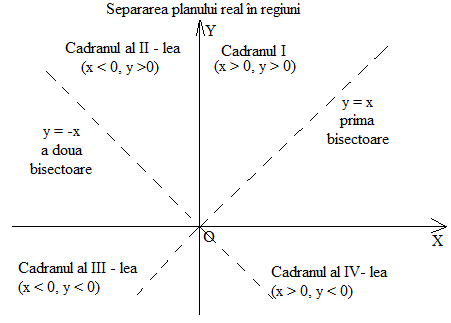 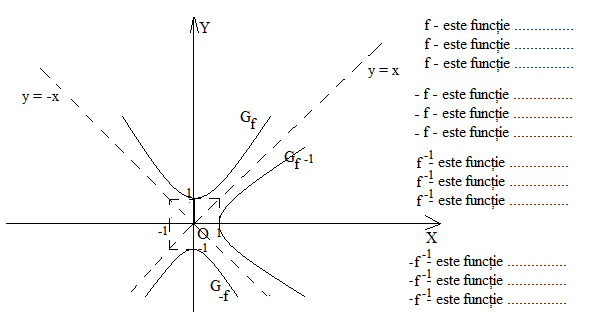 